Ozdabianie pisanki  papierowej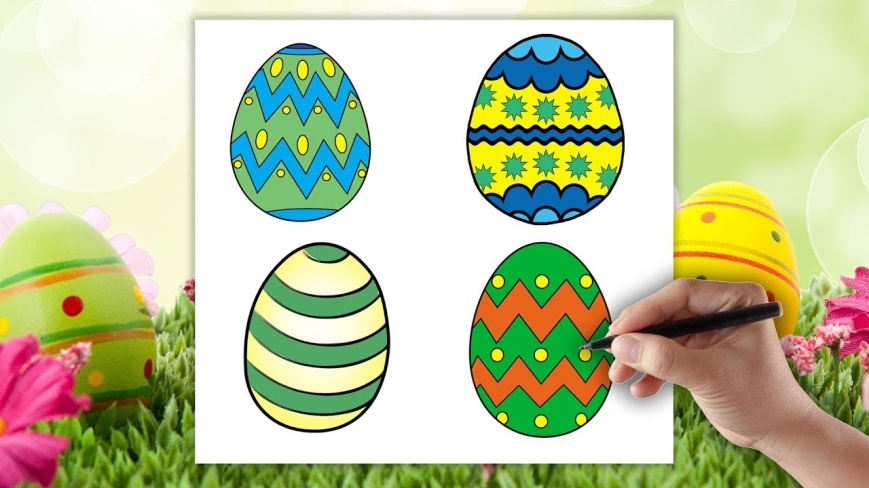 Zabaw w ozdabianie jajek z papieru jest naprawdę mnóstwo. Narysuj po prostu jajko na kartce A4 i poproś pociechę o wycięcie (choć nie jest to konieczne). Następnie zdecydujcie, jaką techniką chcecie je ozdobić. Takie jajko może być wspaniałym prezentem – zajączkiem dla najbliższej rodziny:wyklejane plasteliną,ryż przyklejony do plasteliny,ozdobione skrawkami gazet (wydzieranka),ozdobione małymi figurami geometrycznymi, które maluch wcześniej sam powycinał (dobrze, może być z twoją pomocą),pomalowane farbami,obsypane brokatem,mozaika, czyli drobne elementy przyklejone obok siebie,z ulubionym bohaterem z bajki,z zabawnym napisem,ozdobione wyciętymi literkami z różnych gazet,tylko czarno-białe (dowolne wzory).